02 Dios Creador del mundoGuía didáctica: Sugerencias y actividadesLo que deben saberlos pequeños (5 a 8) // los medianos (9 a 12) // los mayores  (12 a 18)* * * * * * * * * *     Dios existe y situamos a Dios en el Cielo. Pero Dios está en todas partes.  Y, si pensamos y hacemos esfuerzo con la mente, seremos capaces de pensar que la idea de Dios está más allá de los conceptos de espacio y tiempo que tenemos.   Dios no tiene figura aunque tendemos a representarle como alguien concreto en forma de anciano majestuoso.  Le vinculamos en un trono hermoso. Y desde allí hizo el mundo y sigue dirigiendo todo lo que en el universo acontece.  Dia ha creado el mundo de la nada. Pero no lo creo como si fuera un mago, que en un momento se lo saca de la manga o de un sombrero.  Lo hizo con su palabra.  Dijo: hágase la luz, y la luz se hizo. Esa palabra es misteriosa. Y no lo podemos explicar a nuestra manera. Y lo creo de manera progresiva. En la biblia se nos dice cómo fue haciendo, en seis días, de modo que el séptimo día de la semana quedo libre y por eso decimos que Dios descansó. Pero ese descanso y y esas acciones son simbólicas. Por eso cuando hablamos del a creación no decimos cuentos inventados, si no que empleamos formas de hablar.  Al decir que es creador del mundo no referimos al Cosmos, al que llamamos cielos, universo, espacio de los astros. Pero el concepto es más amplio y hay que hacer esfuerzo para asociar también al mundo del os astros cercanos, de las galaxias, de las fuerzas cósmicas que estudiamos en los libros de ciencia.  Lo importante de la creación es que Dios la hizo para tenerla como lugar maravilloso para  los hombres, que somos seres inteligentes, a diferencia de los animales.. Por eso tenemos que estar agradecidos a dios cuando hablamos y pensamos en el cielo, en el universo    Y somos capaces de admirar las cosas también pequeñas que entran en la idea de creación: los átomos y las partículas subatómicas, las moléculas, la diversas realidades que conocemos cuando estudiamos ciencias naturales.    Incluso pensamos en los seres vivos que van desde la más elementales amebas , bacterias y virus hasta las maravillosas formas de los vegetales y de los animales   Dios a creado todo lo que es bello y lo que no nos parece. En todas la cosas tenemos que ver la manos de Dios. Y tenemos que desarrollas sentimientos de alegría y de agradecimiento hasta decir: Gracias Dios, por que ha hecho para nosotros las flores y los pájaros, las nubes y las montañas, el mar y el cuelo, y todo el mundo que vemos y conocemos.  Y cuando estudiamos las leyes que rigen la naturaleza: la gravedad, los gases, el movimiento, la herencia,  las de las moléculas y átomos, tenemos que entender que no surgen por casualidad, sino porque Dios, infinitamente sabio, ha hecho un cosmos, un mundo, maravillosamente ordenado.    Si encontramos alguien que dice que la ciencia no tiene nada que ver con Dios habrá que tener compasión con el que tal piensa, con el ateo, con el materialista.  Los misterios de la naturaleza nos tienen que hacer pensar en lo bueno que Dios ha sido con el mundo que ha creado02 La Idea de Creación   ***  Armonía con la cienciaGuión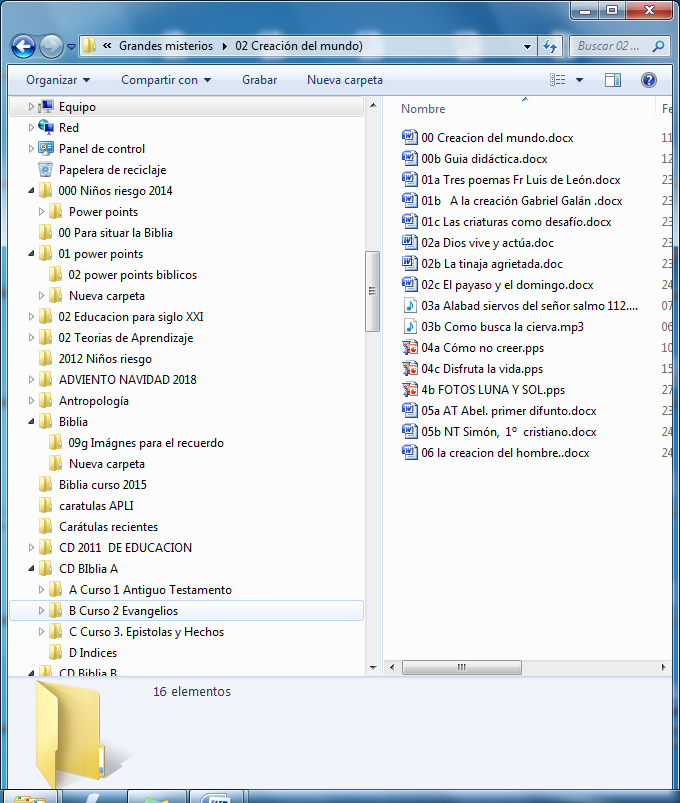   1. Criterios didácticos       Las maravillas del cosmos, del macrocosmos y del microcosmos, elevan la mente hacia Dios y hacia el sentido del ser humano que contempla las criaturas y saca consecuencias para su paso por la tierra. Usamos para hablar de la creación  las piezas de un rombo hermoso y variado             los poemas,                   los relatos,                       las canciones,                           las proyecciones,                                algunas referencias bíblicas 01  Sobre los poemasTres poemas de Fray Luis de León, para ensalzar el paisaje sereno, la bondad de la naturaleza, la permanente búsqueda de la paz que arrebata el espíritu que contempla las bellezas naturales: el amanecer, la noche, los ríos y las nubes, los mares, las flores y los pájaros cantores. Cada acto de contemplación es una prueba de que Dios es el protagonista del mundo.  En cada poema que sigue puede cada uno encontrar en el mudo en el que vive o en el rincón al que se retira, todas las razones sobre el protagonismo de Dios.  01a Tres modelos de poemas creacionales       1 Noche serena de Fray Luis de León      2 De la vida del cielo de Gabriel y Galán      3 Del conocimiento de sí mismo    Ejercicios sugeridos pueden ser los siguientes:      La noche serena de Fray Luis de León.  Se presta a un análisis magnífico de adjetivos admirativos. Cada miembro del grupo o de la clase recoge el adjetivo que más le gusta y se justifica el porqué de la elección.    A la creación de Dios, de  Gabriel y Galán. Se pueden buscar cuantos campos naturales de lugares cósmicos se citan admirando a Dios creador.Es un Himno de admiración y agradecimiento por el mundo regalado a los hombres. Se puede dar gracias a Dios por cada uno; y los oyentes van diciendo el que cada uno escoge y por el que alaba a Dios    En los cinco poemas sobre las criaturas, se resalta que la creación está en el universo. Pero las más pequeñas cosas que nos rodean también son creación: luna, astros, arroyos, árboles y rosas. Esas cosas y mil más son elementos que nos recuerdan la presencia del Buen Dios  01b ¿Encontramos a Dios en los cinco poemas que desgranamos?     1 Julia Romea.  A la luna    2 Salvador Bermúdez de Castro. A los astros    3 José Peón Contreras. A un arroyo    4. Enrique Ruiz de la Serna. A los árboles desnudos    5. Francisco de Rioja. A la Rosa 02 Sobre los Relatos de apoyo  02a  Dios vive y se le ve.  Lectura interesante y testimonios comentados      ¿Cómo es posible que alguien no quiera verle y que organice grupos que viajan en autobuses que publicitan a no existencia de Dios? ¿Alguien es capaz ante las flores negar la existencia de Dios creador?      Un movimiento social de ateos promueve anuncios en autobuses y expositores de marketing para decir que es dudoso que exista Dios.     02b)  La tinaja agrietada habla de quien no se da cuenta de que el que cuida las flores es Dios. Son seres que se siente como de poca importancia, y un buen día se descubre que son grandes por haber sido creados por Dios.02c) El payaso que enseñó a descansar en domingo para imitar a Dios que el séptimo día descansó.  Se hace el relato y se sacan las consecuencias apoyándose en el Génesis : “Al séptimo día Dios descansó” ¿Qué decimos del domingo .Por qué en el domingo los cristianos invitan a rezar más en otros días de la semana03  Sobre las canciones   Se escucha una o las dos. Son Salmo de la Biblia adaptados a la música.  Las dos canciones nos ayudan a refrescar nuestros sentimientos y creencias. Son dos Salmos que cantaban los israelitas cuando se acercaban a Jerusalén. Conviene después de escuchar una ( la a) para mayores, la b para más pequeños) se puede preguntar por lo que dice la letra, qué ideas tenían los judíos que las cantaban y qué ideas nos dan a nosotros hoy el escucharlas.03a Alabad siervos al Señor. Salmo 11203b Como busca la cierva la fuente. Canción sobre otro salmo    Las canciones pueden emplearse como plegarias de agradecimiento por la creación del mundo. Podemos decir: Señor. Te alabamos por el mundo que has creado y te damos gracias porque nosotros estamos en él.  04 La proyección de Power - points     También podemos reflexionar sobre la creación analizando dos mundos hermosos y llenos de sorpresa: el mundo de las cosas y el mundo de los astros   04a Cómo no creer. unos 7 minutos. Bellas imágenes y texto sugestivo. Se puede hacer al terminar un dialogo sobre la belleza del universo. en qué se diferencia lo bello y lo feo, lo delicado y lo rústico.     04b Fotos de la luna y del sol 9 minutos        Buena reflexión se puede hacer para recordar lo que hay más allá de la luna y del sol. Y si se dispone de una conexión con internet, que bueno será dar una vuelta por las galaxias, al menos mediante las fotografía de la NASA,del telescopio Hubel en órbita y de tantos recursos como ofrece el mundo virtual.      Una mejor experiencia  puede ser el buscar imágenes del espacio por internet: estrellas, galaxias, planteas, etc.  Una recomendación  y modelo es acudir al “Ojo de Dios”, fácil de encontrar y comentar ante la idea ingenua que es el centro de la mirada de Dio. Esa galaxia es de todo, menos de la forma de un ojo divino por muy humano que parezca. Tiene la existencia, la grandeza, el color.  Resaltar que es una simple nebulosa; que es la última y detallada imagen de Hélix, que se encuentra en la constelación de Acuario a 700 años luz de la Tierra y ha sido captada por el Wide Field Imagen del Observatorio La Silla (Chile) 04c Disfruta de la vida. Dura 8 minutos       Se presta a observar y analizar cada uno de los elementos naturales que aparecen en el montaje. Los hay buenos y los hay peligrosos. Pero son todo creación de Dios ¿Es que hay algunos seres, por sucios, venenosos orechazables, que no sean creaturas divinas? Hay que saberlas entender. A su manera todas son bellas.    ¿Qué reacciones tenemos que tener ante las víboras, las tarántulas y los alacranes?     Buena pregunta  para que los catequizandos o los alumnos discutan y reaccionen.    05 Conviene algunas referencias bíblicasLas dos páginas bíblicas se prestan a un interesante comentario     05a  La historia de Caín y Abel     Es el relato de las primeras criaturas hechas por medio de los hombres; dos hijos en el matrimonio de Adán y Eva.  Una salió buena: Abel; y la otra salió malvada: Caín    Es la historia de los primeros seres no directamente creados por Dios en el mundo (en la Biblia, claro) pero engendrados por Adán y Eva. El segundo gran pecado cometido en la humanidad contra la vida, que significa contra la creación de Dios fue el crinen de Caín.    Ese hecho también entra en la reflexión sobre el mundo creado por Dios. Hay unas criaturas que pueden hacer el bien y el mal: uede hacer oración con sacrificios agradables como Abel. Y pueden dejarse llevar por el mal, asesinando a su hermano como hizo Caín.     05b. Simón, el cireneo.       Fue el primer hombre cristiano, pues fue el primero que llevo la cruz de Cristo, aunque lo hizo obligado por los soldados. Se gesto le hizo criatura universal. Han pasado dos mil años y seguimos hoy hablando de él.06.  Complemento     Unas páginas sobre el génesis para el educador o catequistas, texto del Génesis, como eje del misterio de la creación del mundo. Leerlo y pensarlo. El mundo es un misterio.